Publicado en Madrid el 04/10/2018 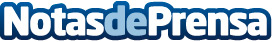 SunMedia se une a la Asociación Española de AnunciantesLa empresa de publicidad online especializada en vídeo y mobile pasa a ser socio colaborador de esta organización con el fin de estar más próxima a los anunciantes y conocer sus necesidades de primera manoDatos de contacto:RedacciónNota de prensa publicada en: https://www.notasdeprensa.es/sunmedia-se-une-a-la-asociacion-espanola-de Categorias: Nacional Comunicación Marketing E-Commerce Recursos humanos http://www.notasdeprensa.es